「日本の変え方マニュアル」　国防のための初級編！！日本の変え方マニュアル 国防初級編！ アメリカやヨーロッパだけではなく、中国、北朝鮮など 2020 年代の日本は様々な外交上のリスクを負っています。 陸海空といった軍事的な安全保障だけではなく、通信傍受、戸籍、水源、金融、参政権、外国人労働者など様々なリスクが存在します。 これらをまとめて国防あるいは安全保障の観点から考えた時、今市民が出来ることを考えてゆきます。２月２８日　日曜日１８時４５分～２１時４５分で開催します。ZOOMでも開催しますので、地方や外国の方でもご参加可能です。どうすれば各関係者が具体的に正式に検討するかその方法を今回はお伝えします。市民に向けて、行政や議員を動かす方法を解説している講座は大変稀だと思います。この平山秀善によって公開された「日本の変え方マニュアル」に従って行動するとすぐに結果が出始めます。この日本の変え方マニュアルを受講した方々が１００地域以上自分の地元の県庁、市役所に行ってすでにテイクアクションしています。是非皆様のご参加もお待ちしております。講師　平山　秀善（ひらやまひでよし）　ノーネス株式会社　代表取締役・CEO　ママエンジェルス　チェアマン市民メディアバクロスTV　プロデューサー・キャスター日時　　２０２１年２月２８日（日曜日)　 １８時１５分開場　１８時４５分開演　２１時４５分終了予定会場：　ZOOM　　URLはお送りします。　配信会場：ノーネス会議室　７階　　　　会場でも受講可能です。会場での受講は先着１０名です。住所：　東京都文京区本郷４－１－６　ベルディ本郷７Fお問い合わせ先：　mama@mama-angels.org 当日お問い合わせ先  03-5805-5537（ノーネス）参加費　33,000円（テキスト代を含む・税込）申込手順１　申込フォームへご入力の上ご予約ください。https://ws.formzu.net/fgen/S44365134/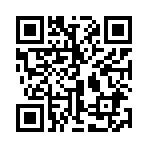 ２　参加費を下記口座にお振り込みください　　 みずほ銀行　東京中央支店（店番号110）　普通　８１８８７２９ 　　ノーネス株式会社３　お振り込みとお申し込みフォームを確認後、受付完了のご連絡を差し上げます。　　なお、確認にはお時間がかかります。　　あらかじめご了承のほどお願いします。お問い合わせ先：　mama@mama-angels.orgTEL： 090（6462）5964（受付担当　清水）